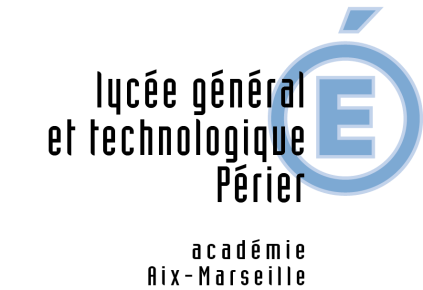 FLG2ENGAGEMENT SUR COEFFICIENT DE COTATION(ANNEE 2021)Je soussignéNom Prénom : ---------------------------------------------------------Agissant pour le compte de la Société (Intitulé complet) : --------------------------------------------------------------------------------------------------------------------------------------------------------M’engage à appliquer le coefficient 			 par rapport à la cotation RMN – ARNAVAUX de la semaine précédent la livraison, pour les produits non prévus dans le marché.Fait à 					Le 					Signature et cachet de la société